Jalapeno Black Bean Chili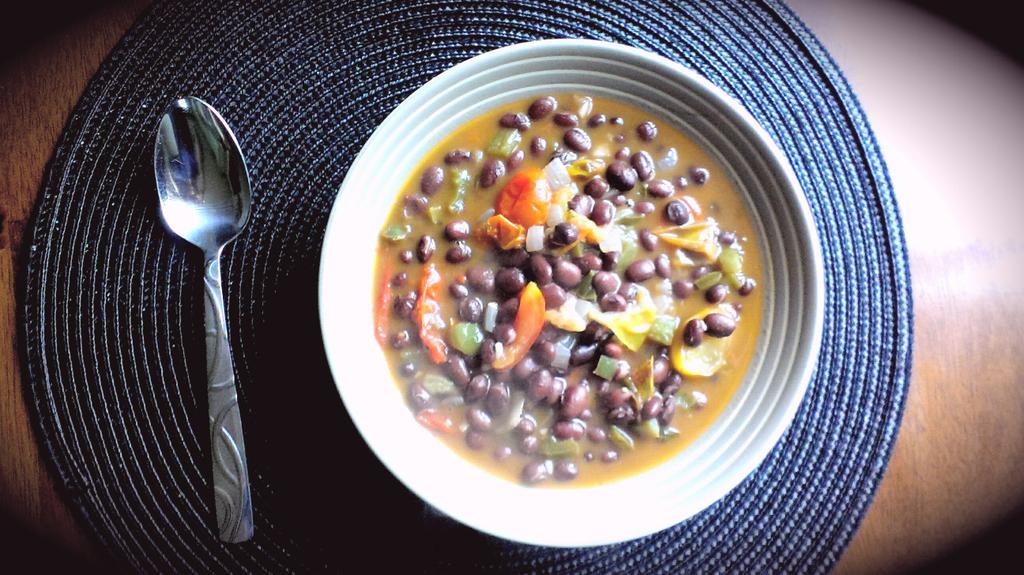 Prep Time: 10 MinCook Time: 45 Min +In a medium sized sauce pan, melt the butter on medium heat. Add in the garlic and fry 3 minutes stirring once.Add in the red and green onion and a pinch of sea salt. Stir often and cook 3 minutes before adding in the diced jalapenos. Continue cooking 2 or 3 minutes.Add in the tomatoes and another pinch of sea salt. Cook 5 minutes allowing tomatoes to cook down.Add in the tomatillo salsa, paprika, veg stock, hot sauce, cilantro, and black beans. Give a good pinch of sea salt and black pepper.Bring to a boil, reduce heat to medium low and cover. Simmer 30 + minutes.Remove lid 10 minutes prior to service to allow thickening.Serve garnished with sliced green onion. Finely shredded Monterey Jack cheese is delicious as well.